Муниципальное дошкольное образовательное учреждение«Детский сад № 70»Консультация для родителей:«Важный этап в жизни ребёнка – кризис трёх лет»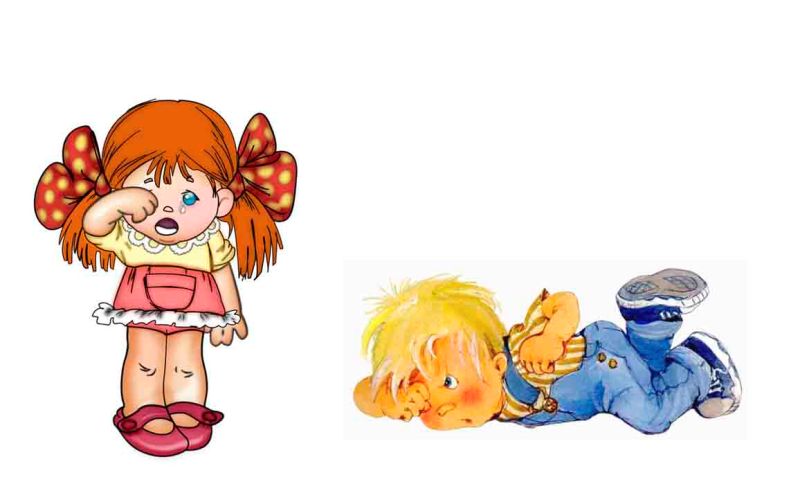 Дата проведения: 21.09.2022Подготовила: Спасова Юлия Сергеевна, воспитатель первой квалификационной категорииЯрославль, 2021Уважаемые родители, ваши дети стали взрослее, и вы заметили некоторые изменения в поведении своих малышей. Сегодня мы попытаемся ответить на все интересующие вас вопросы:Что такое кризис трёхлетнего возраста?Возрастные рамки кризисного периода7 главных признаков явления:НегативизмСтроптивостьУпрямствоДеспотизмОбесцениваниеСвоеволиеБунт (протест)Кризис трёх лет: правила для родителейБорьба с истерикамиВсегда ли возникают подобные проблемы?В течение жизни человек проходит несколько стадий взросления – возрастные кризисы, которые он вынужден преодолевать, развивая новые качества. Через возрастные кризисы проходит каждый из нас.Кризисы развития - это неизбежные этапы взросления, перестройки организма, которые сопровождаются изменениями психических и физических процессов. Это относительно короткие (от нескольких месяцев до года-двух) периоды в жизни, в течение которых человек заметно меняется, поднимается на новую жизненную ступень.Смысл любого возрастного кризиса прост и понятен; НЕ ХОЧУ по-старому, но ещё НЕ МОГУ по-новому. Это общая черта всех без исключения возрастных кризисов, происходящих в период развития ребёнка.Кризис трёх лет - один из самых известных и изученных кризисов в развитии маленького человека, по праву считающийся одним из наиболее трудных моментов в жизни и развитии ребёнка. Это разрушение, пересмотр старой системы социальных отношений, кризис выделения своего «Я». Ребёнок, отделяясь от взрослых, пытается установить с ними новые, более глубокие отношения.Ещё вчера малыш был нежным и послушным, но так быстро превратился в маленького капризулю, с которым просто невозможно договориться. Маленький тиран начинает упрямиться и совершенно не воспринимает те вещи, которые ещё вчера не были проблемными.Кризис трёх лет не имеет чётких границ. Первые симптомы неповиновения иногда отмечаются уже в 18-20 месяцев, однако наибольшей интенсивности они достигают в период с 2,5 до 3,5 лет. Кризис нарастает постепенно, достигает своего пика, а затем затихает.Так почему же они возникают? Прежде всего, потому что у детей появляются новые потребности, а старые формы их удовлетворения уже не подходят, иногда даже мешают, сдерживают, и потому перестают выполнять свои функции.Л. С. Выготский назвал семь наиболее ярких особенностей поведения ребёнка в период кризиса трёх лет «семизвездием симптомов».В него входят 7 основных симптомов этого возраста.1.Негативизм — это отрицательная реакция, связанная с отношением одного человека к другому человеку. Ребёнок не делает что-то только потому, что это предложил ему определённый взрослый человек. Негативизм избирателен: ребёнок игнорирует требования одного члена семьи или одной воспитательницы, а с другими достаточно послушен. Главный мотив действия — сделать наоборот, то есть прямо противоположное тому, что ему сказали. Ребёнок отказывается делать то, что мы его просим, не потому, что ему не хочется, а только потому, что его попросили об этом.Если взрослый использует авторитарную модель взаимодействия в общении с ребёнком, он может провоцировать приступы негативизма всякий раз, когда отдаёт строгий приказ, например «Не трогай!», «Ешь быстро!» и др. В сложных ситуациях, прирезком проявлении негативизма ребёнком, взаимодействие с ним может дойти до абсурда: на любое высказывание взрослого ребёнок отвечает наперекор: «Это холодное» — «Нет, горячее», «Иди домой» — «Не пойду» и т. д. Причём ребёнок отвечает отказом на просьбу, требование взрослого даже в том случае, если минуту назад он сам страстно желал именно это сделать. Негативизм отличается от непослушания (когда ребёнок не следует указаниям взрослого потому, что занят другим делом, более интересующим его в данный момент. Он противится содержанию просьбы): - социальным отношением. Негативизм носит социальный характер, он адресован человеку, а непослушание — содержанию. Если ребёнку предложили на выбор другое занятие, более интересное для него, чем то, которое у него есть в данный момент, и он согласился, то речь идёт не о негативизме, а о непослушании; - отношением к аффекту.При негативизме ребёнок поступает наперекор своему желанию. При непослушании же он следует своему желанию, которое идёт вразрез с желанием взрослого.2.Упрямство — это реакция ребёнка, который настаивает на чём-то не потому, что ему этого очень хочется, а потому, что он этого потребовал у взрослого, и отказаться от собственного решения даже при изменившихся обстоятельствах ребёнок не может. Например, ребёнка, когда он уже проснулся, мама просит встать с постели. Ребёнок в течение долгого времени не соглашается встать, хотя ему уже давно надоело лежать в постели и хочется поиграть с игрушками. Однако он заявляет: «Сказал — не встану, значит, не встану!» Зачастую родители, встав на позицию «кто — кого», тем самым усугубляют, закрепляют проявления упрямства и загоняют ребёнка «в угол», лишая возможности выйти с достоинством из возникшей конфликтной ситуации.Л.С. Выготский отмечает, что упрямство отличается от простого непослушания: - мотивом (если ребёнок продолжает настаивать и не соглашается со взрослым, когда он хочет продолжать делать что-то своё, это будет не упрямство, а непослушание. Если же он противоречит только потому, что не хочет отступать от своего слова, это будет упрямство);- отношением к себе (ребёнок делает наперекор другим потому, что это он так сказал, и это он не хочет менять своих решений).3. Строптивость — направлена в целом против норм воспитания, системы отношений, образа жизни в семье, а не против конкретного взрослого. Строптивость отличается от негативизма тем, что она безлична, а не направлена против человека. Строптивость направлена против самого образа жизни, против тех правил, которые были в его жизни до 3 лет. Это «скрытый бунт против того, с чем ребёнок имел дело раньше». Кроме того, Л. С. Выготский заостряет внимание на том, что при авторитарном воспитании строптивость является одной из главных черт кризиса 3 лет.4. Своеволие — стремление ребёнка все делать самому (ключевые слова в речи «Я сам!», проявление инициативы собственного действия, которая неадекватна возможностям ребёнка и вызывает дополнительные конфликты со взрослыми. При этом меняется отношение ребёнка к окружающему миру: теперь ребёнком движет не только желание узнавать новое, овладевать действиями и навыками поведения. Ребёнок начинает активно удовлетворять познавательную потребность. Это проявляется в его активности, любознательности. Но проявление инициативы может вызывать конфликты со взрослыми, поскольку она зачастую неадекватна возможностям ребёнка. Необходимо учитывать то, что ребёнок пробует свои силы, проверяет возможности. Он утверждает себя, и это способствует появлению детского самолюбия - важнейшего стимула к саморазвитию и самосовершенствованию.5. Протест-бунт - проявляется в частых конфликтах с родителями. Ребёнку важно, чтобы окружающие люди всерьёз относились к его самостоятельности. Если ребёнок не чувствует, что с ним считаются, что уважают его мнение и желания - он начинает протестовать. Он бунтует против прежних рамок, против прежних отношений.6. Обесценивание - в глазах ребёнка обесценивается все то, что было для него привычно, интересно, дорого раньше, обесцениваются старые привязанности ребёнка к вещам, к людям, к правилам поведения. Симптом обесценивания может проявляться в том, что ребёнок начинает ругаться, дразнить и обзывать родителей, ломать любимые игрушки. Иногда дети обзывают любимых бабушек, мам грубыми словами. Кроме того, для трёхлетнего ребёнка могут вдруг потерять ценность ещё совсем недавно обожаемые им игрушки, книги, и тогда он может бросать их, рвать, давать им негативные названия.7. Деспотизм - ребёнок проявляет деспотическую власть по отношению к близким людям, заставляет родителей делать все, что он требует. Деспотизм чаще всего проявляется в семье с единственным ребёнком. Он изо всех сил пытается проявить власть над окружающими, ему хочется добиться того положения, которое было в раннем детстве, когда исполнялись все его желания. По словам Выготского, ребёнок хочет стать «господином положения». Если в семье несколько детей, этот симптом можно назвать ревностью. Ребёнок все так же стремится к власти и потому проявляет ревность к братьям или сёстрам, с которыми он вынужден делить власть.Степень выраженности психоэмоциональных реакций, впрочем, как и продолжительность периода, зависит от таких характеристик, как:- детский темперамент (у холериков признаки проявляются ярче);- стиль родительского воспитания (авторитарность родителей обостряет проявления детского негативизма);- особенности взаимоотношений матери и ребёнка (чем ближе отношения, тем проще преодолеть отрицательные моменты).Главная задача родителей – помочь ребёнку мягко (насколько это возможно) пройти этот возрастной этап.Следствием проявления перечисленных симптомов кризиса трёх лет могут стать внутренние и внешние конфликты, невротические проявления (энурез, ночные страхи, заикание и др.).Кризис трёх лет — это прежде всего «кризис социальных отношений ребёнка, он происходит по оси перестройки социальных взаимоотношений личности — ребёнка и окружающих людей». Следует отметить, что кризис трёх лет протекает остро только в том случае, если взрослые не замечают или не хотят замечать у ребёнка тенденцию к самостоятельности, когда они стремятся во что бы то ни стало сохранить прежний тип взаимоотношений, устраивающий их, взрослых, когда они сдерживают самостоятельность и активность ребёнка. Если же взрослые реагируют на изменения, происходящие в ребёнке, если они заменяют авторитарный стиль взаимодействия с ребёнком, гиперопеку на партнёрское общение с ним, предоставляют ему самостоятельность (в разумных пределах), конфликтов между ними и трудностей общения может и не возникнуть или они будут иметь временный, преходящий характер.Борьба с истерикамиТретий год жизни ребёнка – время для появления либо усиления истерических реакций. Наращивает их интенсивность кризис трёх лет, поэтому советы родителям по борьбе и предупреждению истерик придутся как нельзя кстати.Чтобы предупредить эмоциональную вспышку, необходимо заранее договариваться с ребёнком. Например, до посещения магазина игрушек договоритесь, что именно будете приобретать. Конечно, это не поможет в 100% случаях, однако вероятность истерики существенно снизится.В разгар аффекта не следует что-либо объяснять ребёнку. Подождите, когда он придёт в себя, а уже затем обсудите, почему его поведение (но не он) кажется вам плохим и недостойным. Обязательно рассказывайте малышу о своих чувствах, пусть даже негативных.В случае публичной истерики необходимо лишить ребёнка «зрителей». Для этого нужно или отвести его в менее людное место, или попытаться отвлечь внимание пролетающей птичкой или пробегающей собачкой.Ну а поскольку ведущий вид деятельности для трёхлеток игра, все ситуации, приводящий к истерикам, следует проигрывать. «Делайте покупки» вместе с куклами, «кормите» игрушек, разыграйте поход в поликлинику и т.д.Истерики у ребёнка 3 лет возникают достаточно часто. Рекомендации психолога позволят разобраться, каковы основные причины столь эмоционального поведения, как предупреждать истерики и каким образом можно снизить силу этих реакций.Рекомендации психолога для родителей трёхлеток1. Играйте словами. Когда малыш не хочет надевать штаны, спросите: «Не хочешь надевать синие или черные?» Отказывается купаться? Тогда поинтересуйтесь: «Не будем купаться с утёнком или с не возьмём с собой дельфина?»2. Проявляйте креатив. В ситуации, когда малыш норовит сделать то, что не по силам, выдумывайте. Дочка «помогает» мыть посуду? Заведите будильник: что успеет вымыть до сигнала — её, а дальше — ваше.3. Не заставляйте — предлагайте и просите. Например, не тяните ребёнка силой с площадки, а попросите «проводить маму, которая так устала, домой».4. Позвольте ошибаться. Не вмешивайтесь в личные дела малыша, пока он сам вас не позовёт. Пусть набьёт пару-тройку шишек — это ЕГО ошибки! Но важно: всякая свобода должна заканчиваться там, где есть угроза жизни или здоровью.5. Не «залюбливайте» и не подавляйте. Не требуйте от ребёнка беспрекословного послушания — такая авторитарность подавляет волю, самооценку, тормозит развитие. Но и не делайте из ребёнка «царя-батюшку», исполняя любые желания. Чрезмерная забота и опека тоже вредна: малыш просто не будет знать, как обходится без посторонней помощи.6. Дайте разумную свободу и поощряйте. Позвольте ребёнку действовать. Там, где возможно, давайте свободу и разделите с ним радость от познания нового. Когда же запреты и наказания неизбежны, не зацикливайте на этом внимание. Зато любые успехи подчёркнуто поощряйте, а впечатления от «свободных» действий живо обсуждайте.7. Не сравнивайте с другими. Другие дети не должны служить примером для вашего малыша. Сравнивая его со сверстниками, вы бьёте по самооценке. Лучше строить сравнение на достигнутых ранее успехах самого ребёнка.8. Будьте мудрее. Не срывайтесь на скандал или «ремень». Спокойствие и терпение — ваш козырь. Малыш сейчас будто проверяет вас на прочность. Отсутствие бурной реакции притупит его интерес к таким экспериментам.9. Любите. Даже когда ребёнок неправ, сохраняйте доброе отношение. Элементарно просто побудьте рядом: «И в сложные моменты я тоже люблю тебя».10. Развлекайтесь вместе. Сейчас кроха осваивает ролевые игры. Помогите ему. Именно через игру в маленьком человеке можно ненавязчиво развивать хорошие качества.Кризис трёх лет: правила для родителейПрежде всего, маме и папе необходимо понять, что подобные особенности поведения ребёнка – не дурная наследственность или врождённая вредность. Маленький человечек подрастает и стремится к большей независимости, значит, нужно выстраивать с ним совершенно другой формат отношений.Правильное понимание значения кризиса трёх лет важно ещё и потому, что в этом возрасте малыш принимает своё «Я», у него формируется первоначальная самооценка, то есть зарождается детская личность.Чтобы максимально сгладить выраженность негативных проявлений кризисного периода, взрослым следует прислушаться к нескольким рекомендациям специалистов:Дайте ребёнку большую самостоятельность. Например, привлекайте его к выполнению домашних обязанностей. В три года мальчику и девочке можно доверить мытьё посуды (пластиковой), уборку, раскладывание салфеток и пр. Исключение касается только потенциально опасных занятий – работы с электрическими приборами.Сохраняйте спокойствие. Чрезмерно эмоциональное реагирование родителей на поведение ребёнка лишь упрочит его позиции и участит истерики. Если же мама спокойно и без эмоций смотрит на крики и слёзы, малыш понимает, что его манипулирование не приводит к нужному результату. В результате поведение стабилизируется.Снизьте количество запретов. Нет нужды окружать своё чадо многочисленными ограничениями, которые только злят его. Озвучьте по-настоящему важные правила, касающиеся безопасности и социальных норм, которые нарушать категорически запрещено. А в мелочах можно и нужно уступать.Позвольте ребёнку выбирать. Чтобы избежать конфликта, можно немного схитрить, предложив малышу выбрать из нескольких вариантов. К примеру, спросите у дочки, в каком платьишке она пойдёт в садик: зелёном или голубом.Малыш в три года не всегда идёт наперекор родителям, особенно если его не заставляют, а просят. Мудрые родители не тащат сопротивляющегося ребёнка через дорогу, а просят его взять себя за ручку и перевести на другую сторону проезжей части.Всегда ли возникают подобные проблемы?Психологами доказано, что кризис трёх лет – это обязательная и закономерная веха детского взросления. Однако наличие описанных выше негативных признаков, точнее, их чрезмерная выраженность – это необязательное условие развития ребёнка.Иногда кризисный период протекает вполне гладко, без явной симптоматики и характеризуется лишь возникновением определённых личностных новообразований, среди которых:осознание ребёнком своего «Я»;разговор о себе в первом лице;возникновение самооценки;появление волевых качеств и настойчивости.Как уже было отмечено, кризис будет протекать существенно мягче, если родители будут учитывать возрастные и индивидуальные особенности малыша при выборе оптимальных воспитательных мер.В целом же трёхлеткам свойственны некоторые общие поведенческие черты, о которых стоит упомянуть подробнее, чтобы учитывать их при общении с малышом:Дети пытаются добиться конечного результата своих действий. Для трёхлетнего ребёнка важно довести дело до конца, будь то рисование или мытьё посуды, поэтому неудачи часто его не останавливают, а только стимулируют.Полученный результат малыш любит демонстрировать взрослым. Вот почему родителям необходимо давать положительные оценки итогам детской деятельности, ведь негативное или безразличное отношение может привести к негативному самовосприятию у детей.Появляющаяся самооценка делает ребёнка обидчивым, зависящим от чужого мнения и даже хвастливым. Поэтому невнимательность родителей к детским переживаниям может стать источником негативного самоопределения.Таким образом, появление собственного «Я», умение добиваться своего и зависимость от оценок близких людей становятся главными результатами кризиса трёхлетнего возраста и ознаменовывают переход ребёнка на следующий этап детства – дошкольный.Кризис 3-летнего возраста – не повод паниковать и считать своего ребёнка плохим и неуправляемым. Через этот период проходят все дети, но в ваших силах сделать его протекание максимально безболезненным и плодотворным для малыша. Для этого нужно лишь уважать его как личность.В заключении важно сказать следующее:КРИЗИС ТРЁХ ЛЕТ ДОЛЖЕН СОСТОЯТЬСЯ В ЖИЗНИ КАЖДОГО РЕБЕНКА ОБЯЗАТЕЛЬНО! КРИЗИС – ЭТО ХОРОШО!Кризис трёх лет - серьёзное испытание не только для родителей. Ребёнку в этот период приходится ещё тяжелее. Он не понимает, что с ним происходит, не в состоянии контролировать своё поведение.Да, Вас ждёт трудный период, но он определяет новую ступень в жизни ребёнка. И поэтому, уважаемые родители, от вас требуется терпение, выдержка и правильно выбранная тактика в общении со своим ребёнком!